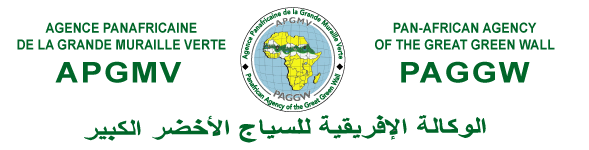 INTERNATIONAL CANDIDACY CALLINFORMATION SHEETPROGRAM OF SUPPORT FOR RESEARCH AND TRAINING2018-2019A: Curriculum VitaeA1. IdentificationA2. Linguistic and computer knowledgeExcellent, Good, Average, PoorB.  DIPLOMAS AND SKILLSB1. SECONDARY STUDIES OR EQUIVALENTS B2. HIGHER STUDIESC. SKILLS AND PROFESSIONAL PROFICIENCIES Describe the skills, proficiencies and scientific publication as well as the missions performed justifying your candidacy to the target position.D. STATEMENT ON HONOR AND COMMITMENTI certify complete and exact all responses and information provided above in the framework of my candicacy. I also know that any forged statement or any voluntary omission of pertinent information will result in my disqualification or in my immediate dismissal in case I would be already hired.Name and Surname: Done on 2018/--------/-------- in	          	                                                Signature 	Family Name:Adress :phoneSurname(s):Ville :prival : Name atbirth:Postal code:Civilstatus :Country: mobile : Sex:E-mail :Date of birth:Presentnationalities:Place of birth:Nationalityatbirth:Country of birth:Adress :LANGUAGESSpeakingWrittingReadingUnderstandingMajor LanguagesEnglishFrenchArabicOthersComputer  Internet / MessageryPresentationtoolsSpreadsheetOthersTitle :Aworded in:Country: Title :Aworded in:Country:Title :Aworded in:Country:Original title:Aworded in:Level:Field of studies:Subjects studiedFrom                 toInstitution name:original title:Aworded in:Level:Field of studies:SubjectsstudiedFrom                 toInstitution name:Original title:Aworded in:Level:Field of studies:SubjectsstudiedFrom                 toInstitution name:Originaltitle:Aworded in:Level:Field of studies:SubjectsstudiedFrom                 toInstitution name:Original title:Aworded in:Level:Field of studies:SubjectsstudiedFrom                 toInstitution name:Additional training